Chủ đề: [Giải toán 6 sách kết nối tri thức với cuộc sống] - Bài 26. Phép nhân và phép chia phân số.Dưới đây Đọc tài liệu xin gợi ý trả lời Câu hỏi trang 20 SGK Toán lớp 6 Tập 2 sách Kết nối tri thức với cuộc sống theo chuẩn chương trình mới của Bộ GD&ĐT:Giải Câu hỏi trang 20 Toán lớp 6 Tập 2 Kết nối tri thứcCâu hỏi : Em hãy tìm phân số nghịch đảo của 11 và 7/-5Giải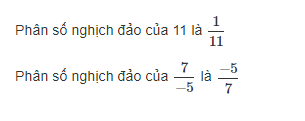 -/-Vậy là trên đây Đọc tài liệu đã hướng dẫn các em hoàn thiện phần giải toán 6: Câu hỏi trang 20 Toán lớp 6 Tập 2 Kết nối tri thức. Chúc các em học tốt.